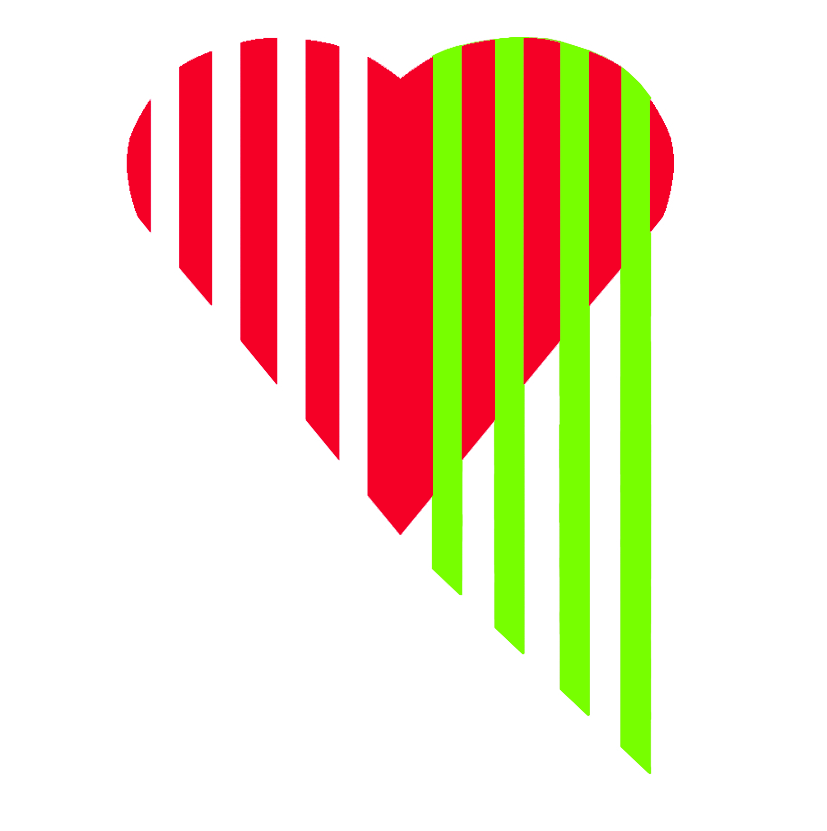 DOMANDA DI AMMISSIONE AL CONCORSOIL/LA SOTTOSCRITTO/A ...................................................................................................................NATO/A A ….................................................................................... IL …............................................RESIDENTE A …..............................................................................CAP ….......................................PROV………..VIA …......................................................................................... N. ….........................TEL/CEL …...........................................................................................................................................CODICE FISCALE …...........................................................................................................................ISCRITTO/A PER L'A.S. 2020/2021 ALL'ULTIMO ANNO DI CORSO DELL'ISTITUTOSCOLASTICO …..................................................................................................................................COMUNE …........................................................................................DELLA PROVINCIA DEL VCOCHIEDEdi essere ammesso/a al concorso per l'assegnazione di n. 2 contributi allo studio per l'a.a. 2021/2022, messi a concorso dalla Fondazione Tonolli di Verbania, come da  relativo bando del quale ha preso visione.Il/la sottoscritto/a dichiara di non godere di altri contributi allo studio da chiunque messi in palio per l'a.a. 2021/2022 e si impegna, qualora gli/le venga assegnato il contributo allo studio a presentare alla Fondazione Tonolli entro il mese di ottobre 2021 copia della documentazione relativa all'iscrizione all'università.Chiede che le comunicazioni relative al concorso gli/le siano inviate al seguente indirizzo email: …............................................................................................................................................................Allega alla presente domanda:-copia carta di identità-copia iscrizione all'a.a.2021/2022-copia dell'elaboratoIl sottoscritto …...........................................autorizza al trattamento dei dati personali ai sensi della L. 675/96 per l'uso istituzionale dell'Ente. FIRMA.....................................................................